				   บันทึกข้อความ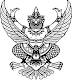 ส่วนราชการ   คณะเทคโนโลยีการเกษตรและเทคโนโลยีอุตสาหกรรมที่							วันที่					เรื่อง  ขอเปลี่ยนแปลงการสอน (กรณีไปราชการ)เรียน  อธิการบดีมหาวิทยาลัยราชภัฏนครสวรรค์	ด้วยข้าพเจ้า	สังกัดสาขาวิชา		คณะเทคโนโลยีการเกษตรและเทคโนโลยีอุตสาหกรรม ขอเปลี่ยนแปลงการสอน  ภาคปกติ    ภาค กศ.บป. เนื่องจาก				ตั้งแต่วันที่					ถึงวันที่						ดังรายการต่อไปนี้ (วิชา / ระดับ / กลุ่ม / รุ่นที่ / คาบ / ห้องเรียน / วัน / เดือน / ปี)รายการเดิม	ขอเปลี่ยนเป็น	ชื่อผู้สอนเดิม	 ชื่อผู้สอนแทน	รายการเดิม	ขอเปลี่ยนเป็น	ชื่อผู้สอนเดิม	 ชื่อผู้สอนแทน	รายการเดิม	ขอเปลี่ยนเป็น	ชื่อผู้สอนเดิม	 ชื่อผู้สอนแทน	จึงเรียนมาเพื่อโปรดพิจารณาขอแสดงความนับถือ(ลงชื่อ)					(				)อาจารย์ผู้สอนความคิดเห็น											(ลงชื่อ)					(					)หัวหน้าภาควิชา					ความคิดเห็น											(ลงชื่อ)				(ผู้ช่วยศาสตราจารย์รพีพัฒน์  มั่นพรม)รองคณบดีฝ่ายวิชาการคำสั่งคณะเทคโนโลยีการเกษตรและเทคโนโลยีอุตสาหกรรม อนุมัติ      ไม่อนุมัติ เพราะ ........................................(ลงชื่อ)..................................................................(ผู้ช่วยศาสตราจารย์ ดร.สิปปวิชญ์กร  สิทธิอัครานนท์)คณบดีคณะเทคโนโลยีการเกษตรและเทคโนโลยีอุตสาหกรรมปฏิบัติราชการแทนอธิการบดีมหาวิทยาลัยราชภัฏนครสวรรค์............... / .................... / ................